Canada’s Justice System: 	Complete the point-form notes and retrieval chart using page 64 of your textbook.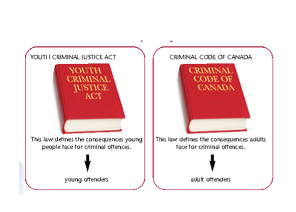 